Interview: Author name and Title of Study     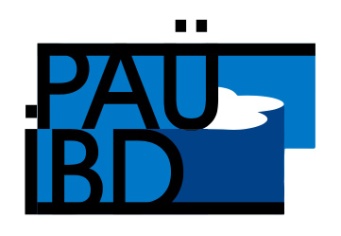 Pamukkale University Journal of Communication Sciences, 2022 (1): PageReceived Date:                 Accepted Date:            Published Date:STUDY TITLE (MAIN TITLE: IT SHOULD BE IN CAPITAL LETTERS, CENTERED, BOLD, IN 14 PT SIZE, AND PALATINO LINOTYPE)Author(s) Name Surname Interviewed Person:Name, SurnamePosition/Duty/TitleInterview work/study should have a single author. Information about the author should be placed under the title of the article. The name, surname, position/title/duty of the interviewee should be placed under the name of the author. In the introduction, information should be given about the person interviewed and his contribution to the field, and the person's CV should be briefly shared. The number of words should be in the range of 1000-2000. Pamukkale University Journal of Communication Sciences article writing rules and conversation writing rules are the same.Introduction, Conclusion and main headings should be written in 14 font size, with capital letters and bold. The main title of the article is in capital letters and bold, 14 pt. First Degree Heading: Subheadings should be in capital letters and bold, 12 pt. Second Degree Title: The first letters should be capital and bold 12 pt. Tertiary Title: Initial letters should be capitalized, italic, 12 pt. All headings should be left justified and unnumbered. Manuscripts should be written in Microsoft Word format (doc or docx extension) in Palatino Linotype font, 11 font size and 1 line spacing. If used, footnotes should be written in 9 points and single line spacing.Page margins:Left and top: 3 cm, Right and bottom: 2,5 cm.Paragraph spacing should be 8 pt before and  0 pt after.Direct quotations: if it is short (less than 40 words), it should be italic with double quotes in the text; If it is 40 words or more in length, it should be in italics and 1 tab from the right and left. In quotations, the font, size and line spacing used in the main text are valid. Line spacing should be 1 in block quotations. 			Single-digit numbers should be indicated with letters, and larger numbers with numbers. The pronunciation of the word in the appendices brought to the abbreviations made in lowercase letters; the pronunciation of the last letter of the word in the appendices brought to the abbreviations made in capital letter should be taken as a basis. Dates should be indicated with numbers and an apostrophe should be used for attachments. (Ex. 1950s, in 2013). Graphics, photographs, tables, etc. images used in the study  should be placed in appropriate places in the text. Such images should be listed in Table 1, Table 2 and Figure 1, Figure 2. Texts within tables/figures should be Palatino Linotype 9 pt. Explanatory notes should be given as footnotes, not as endnotes.INTRODUCTION (FIRST DEGREE TITLE: IN CAPITAL LETTERS, LEFT ALIGNED, BOLD, IN 14 PT SIZE, AND PALATINO LINOTYPE)Text, text, text, text, text, text, text, text, text, text, text, text, text, text, text, text, text, text, text, text, text, text, text, text, text, text, text, text, text, text, text, text, text, text, text, text, text, text, text, text, text, text, text, text, text, text, text, text, text, text, text, text, text, text, text, text, text, text, text, text, text, text, text, text, text, text, text, text, text, text, text,FIRST DEGREE HEADING: IN CAPITAL LETTERS, LEFT ALIGNED, BOLD, IN 14 PT SIZE, AND PALATINO LINOTYPE)Text, text, text, text, text, text, text, text, text, text, text, text, text, text, text, text, text, text, text, text, text, text, text, text, text, text, text, text, text, text, text, text, text, text, text, text, text, text, text, text, text, text, text, text, text, text, text, text, text, text, text, text, text, text, text, text, text, text, text, text, text, text, text, text, text, text, text, text, text, text, text,Subtitle (Secondary Title: in 12 pt size and Palatino Linotype, only the first letters of the words are capitalized, left aligned, bold)Text, text, text, text, text, text, text, text, text, text, text, text, text, text, text, text, text, text, text, text, text, text, text, text, text, text, text, text, text, text, text, text, text, text, text, text, text, text, text, text, text, text, text, text, text, text, text, text, text, text, text, text, text, text, text, text, text, text, text, text, text, text, text, text, text, text, text, text, text, text, text,Subheading (Third Degree Heading: in 12 pt size and palatino linotype, only the first letters of the words are capitalized, left aligned, italic)Text, text, text, text, text, text, text, text, text, text, text, text, text, text, text, text, text, text, text, text, text, text, text, text, text, text, text, text, text, text, text, text, text, text, text, text, text, text, text, text, text, text, text, text, text, text, text, text, text, text, text, text, text, text, text, text, text, text, text, text, text, text, text, text, text, text, text, text, text, text, text,CONCLUSION (FIRST-DEGRE TITLE: IN CAPITAL LETTERS, LEFT ALIGNED, BOLD, IN 14 PT SIZE, AND PALATINO LINOTYPE)Text, text, text, text, text, text, text, text, text, text, text, text, text, text, text, text, text, text, text, text, text, text, text, text, text, text, text, text, text, text, text, text, text, text, text, text, text, text, text, text, text, text, text, text, text, text, text, text, text, text, text, text, text, text, text, text, text, text, text, text, text, text, text, text, text, text, text, text, text, text, text, Text, text, text, text, text, text, text, text, text, text, text, text, text, text, text, text, text, text, text, text, text, text, text, text, text, text, text, text, text, text, text, text, text, text, text, text, text, text, text, text, text, text, text, text, text, text, text, text, text, text, text, text, text, text, text, text, text, text, text, text, text, text, text, text, text, text, text, text, text, text, text,REFERENCES (FIRST-DEGREE TITLE: IN CAPITAL LETTERS, LEFT ALIGNED, BOLD, IN 14 PT SIZE, AND PALATINO LINOTYPE)In-text references and bibliographies of all interview study/work to be sent to Pamukkale University Journal of Communication Sciences should be shown in accordance with APA Style.For detailed information, see the author's guideline on the journal page. See also
https://apastyle.apa.org/style-grammar-guidelines/references/examplesAPPENDIX (FIRST DEGREE HEADING: IN CAPITAL LETTERS, LEFT ALIGNED, BOLD, IN 14 PT SIZE, AND PALATINO LINOTYPE)